Отчет о результатах «Независимой оценки качества дошкольного образования в  структурном подразделении детского сада «Ручеёк» государственного бюджетного общеобразовательного учреждения Самарской области средней общеобразовательной школы с. Богдановка муниципального района Кинельский Самарской области в 2021-2022 учебном году23.12.2021 г.Название ОО:ГБОУ СОШ С. БОГДАНОВКААдрес ОО:446415, ОБЛАСТЬ САМАРСКАЯ, Р-Н КИНЕЛЬСКИЙ, С БОГДАНОВКА, УЛ. КОНЫЧЕВА, Д.12"А"Телефон ОО:88466336110Адрес интернет сайта ОО:https://bogdanovka-kinel.minobr63.ru/E-mail ОО:bogdan_sch_knl@samara.edu.ruУчредитель/муниципалитет:Не указан/Кинельский муниципальный районСубъект РФ:Самарская областьФедеральный округ РФ:Приволжский1. Общие вопросы1.1. Участники независимой оценкиВ оценке качества дошкольного образования в ДОО приняло участие 46 родителей / законных представителей воспитанников ДОО (охват 39%).*Процент охвата является приблизительным, поскольку в опросе разрешено участвовать любому количеству родителей / законных представителей одного воспитанника.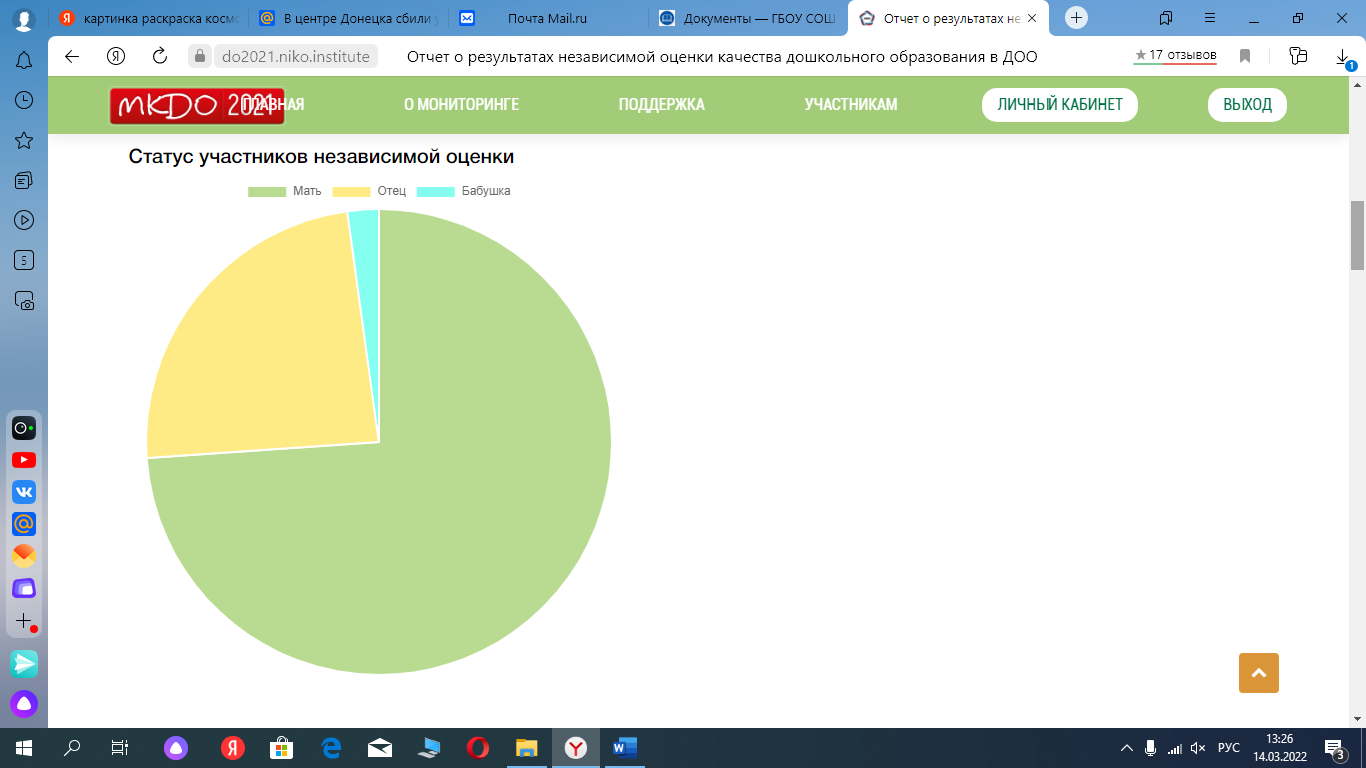 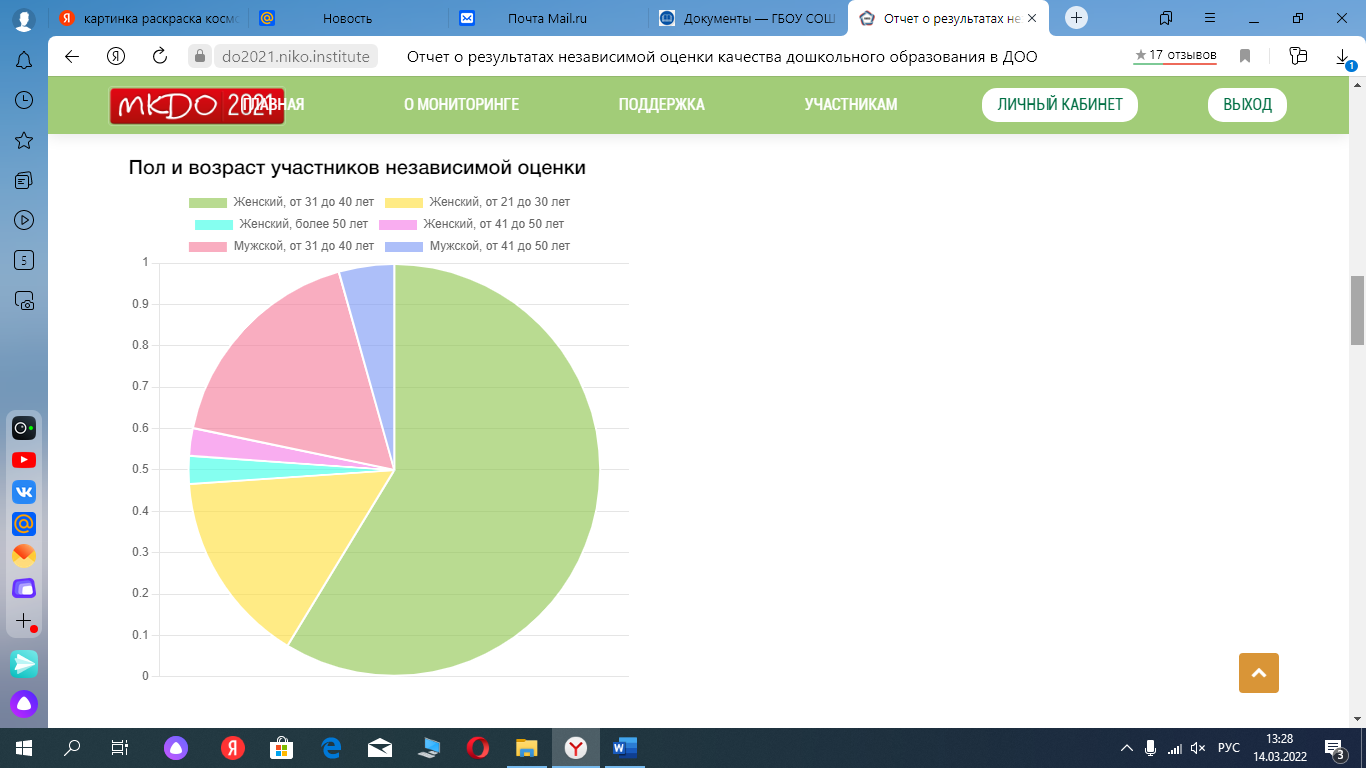 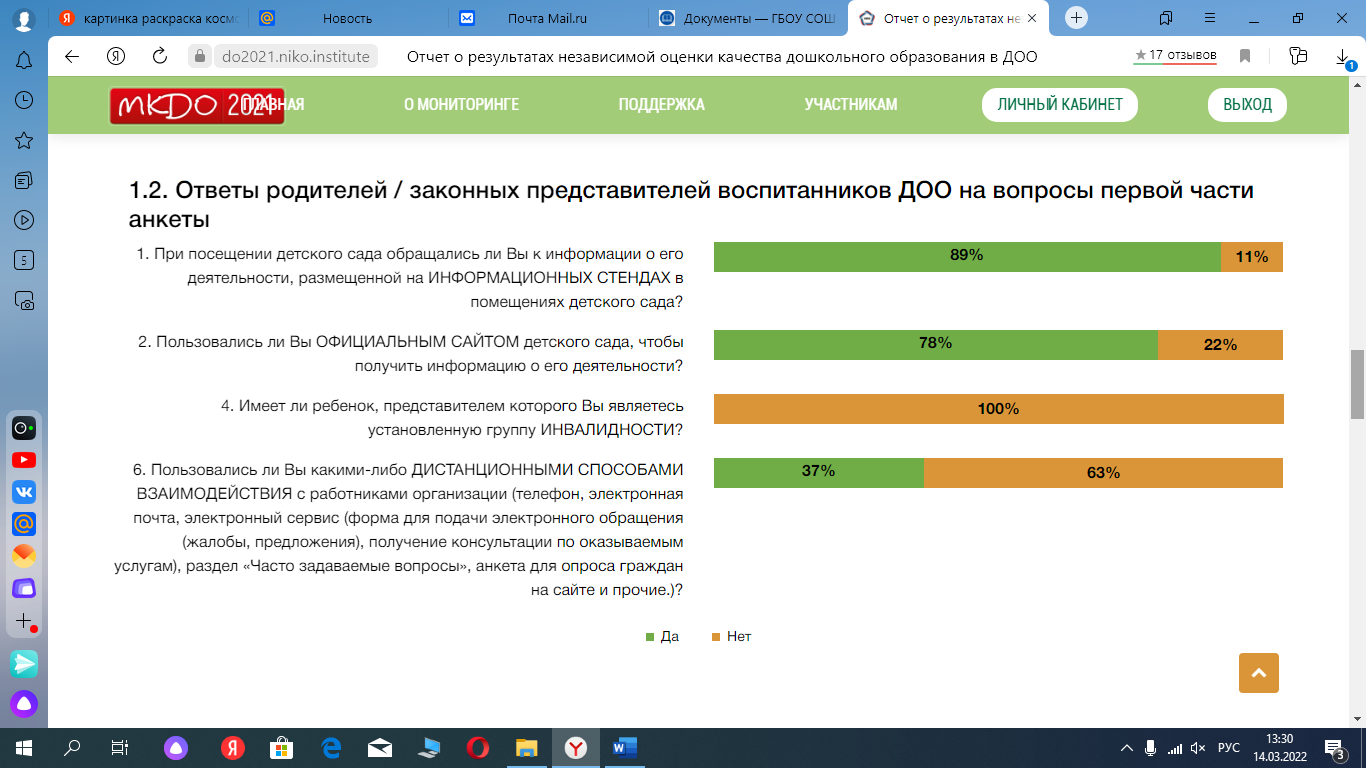 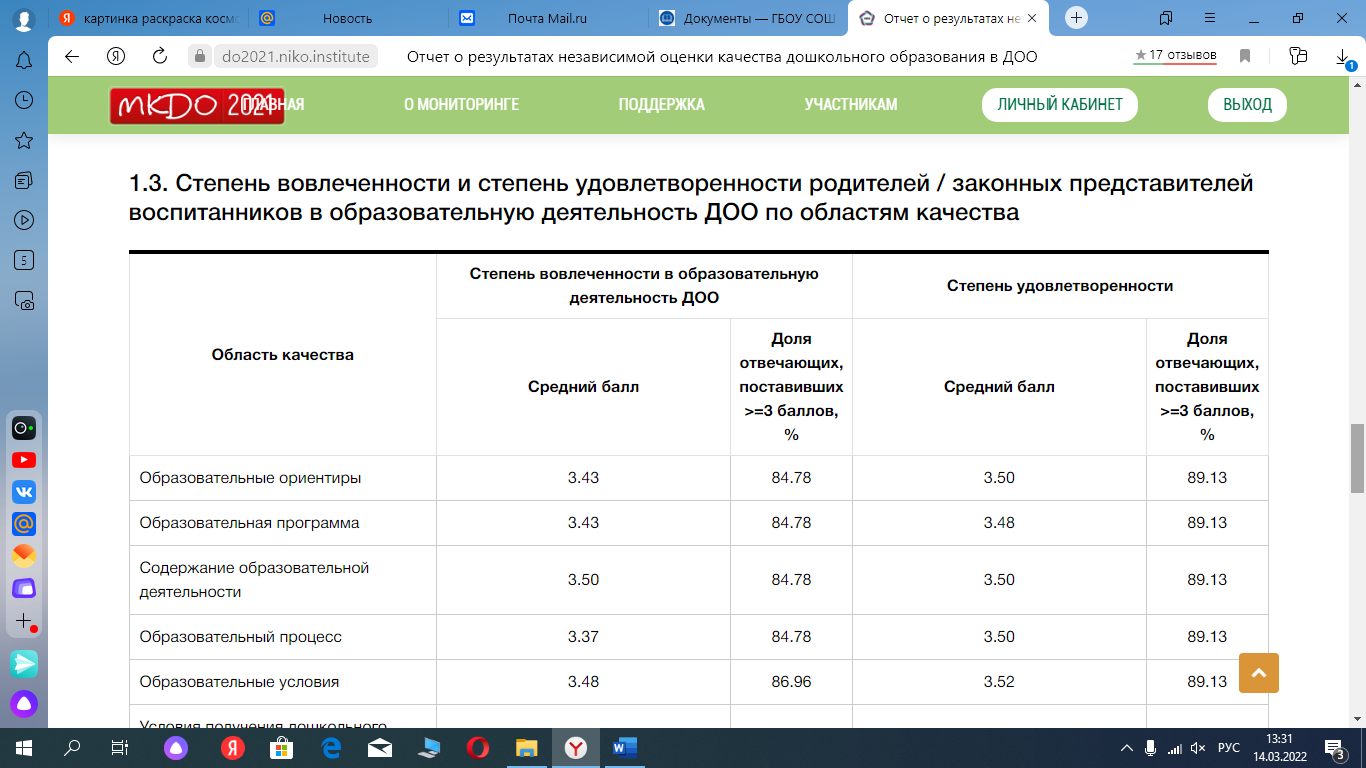 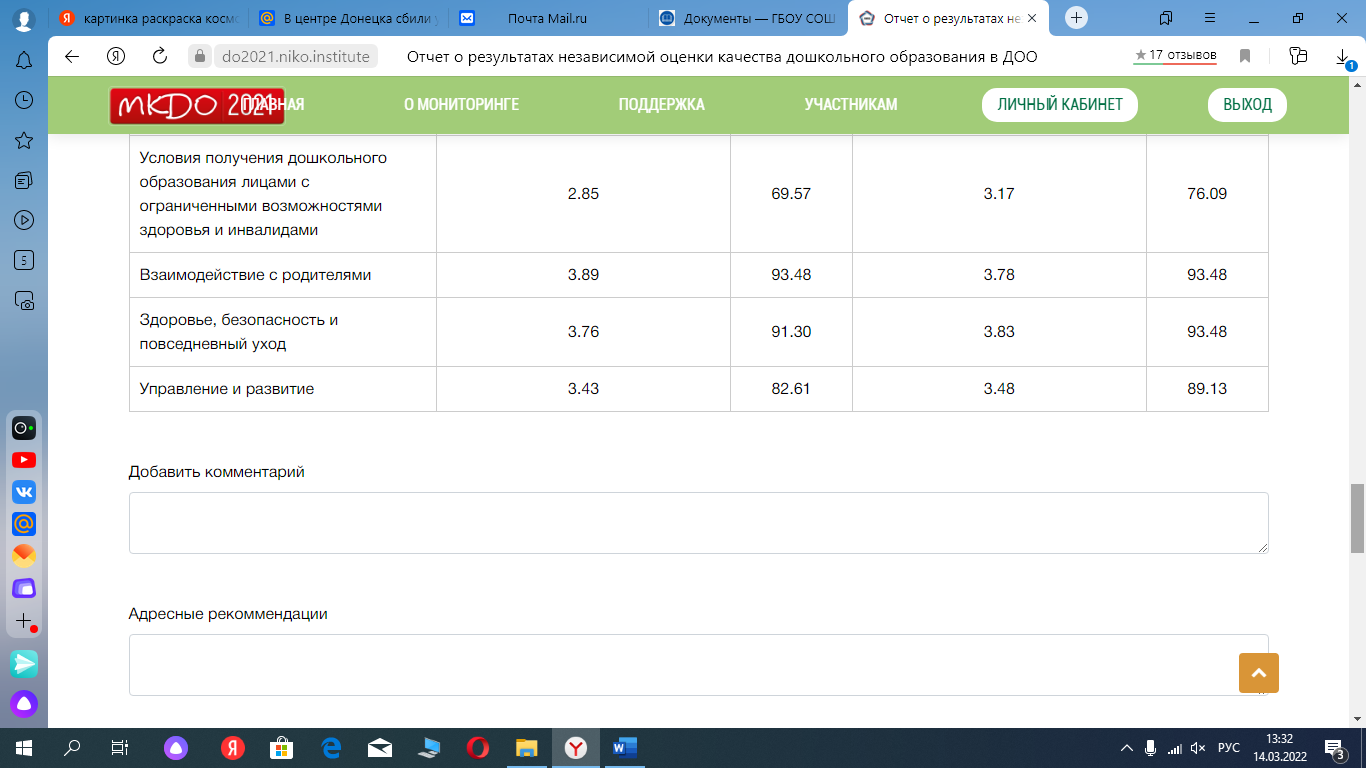 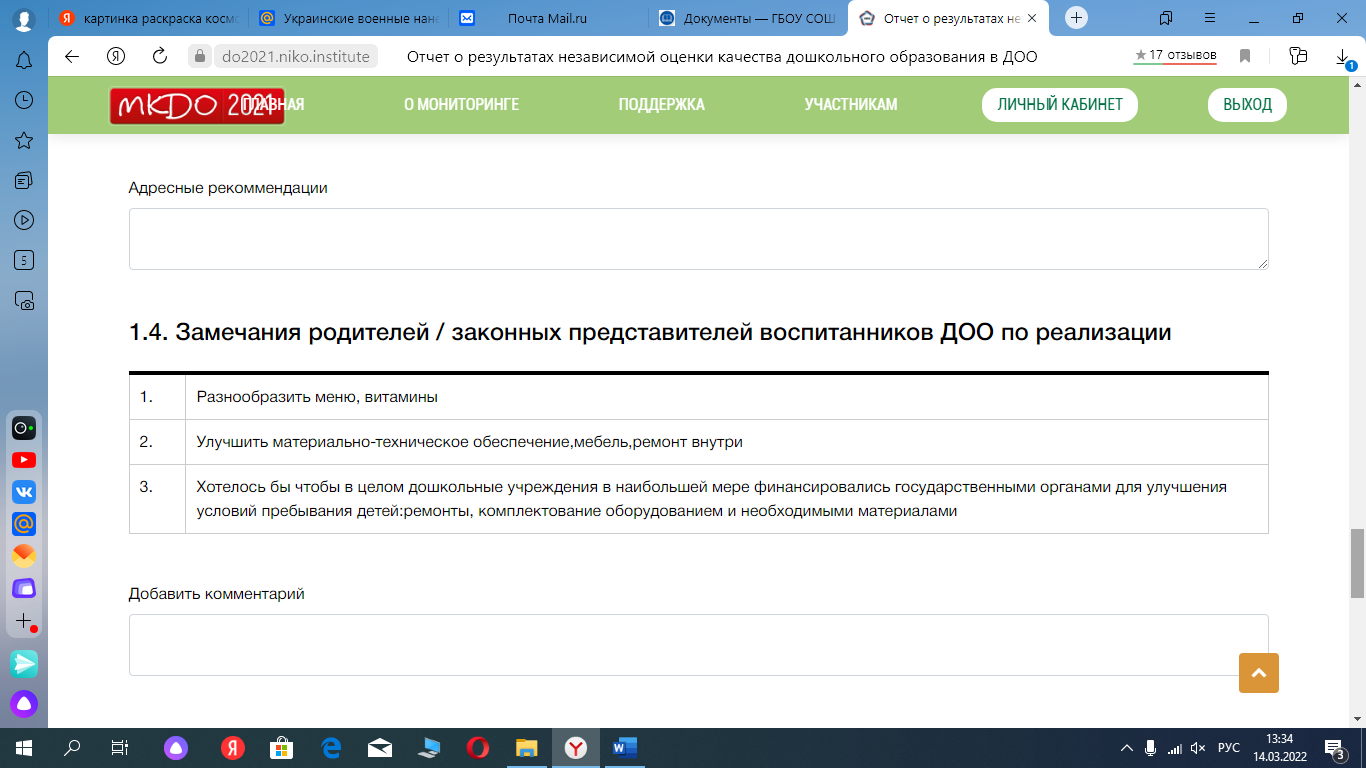 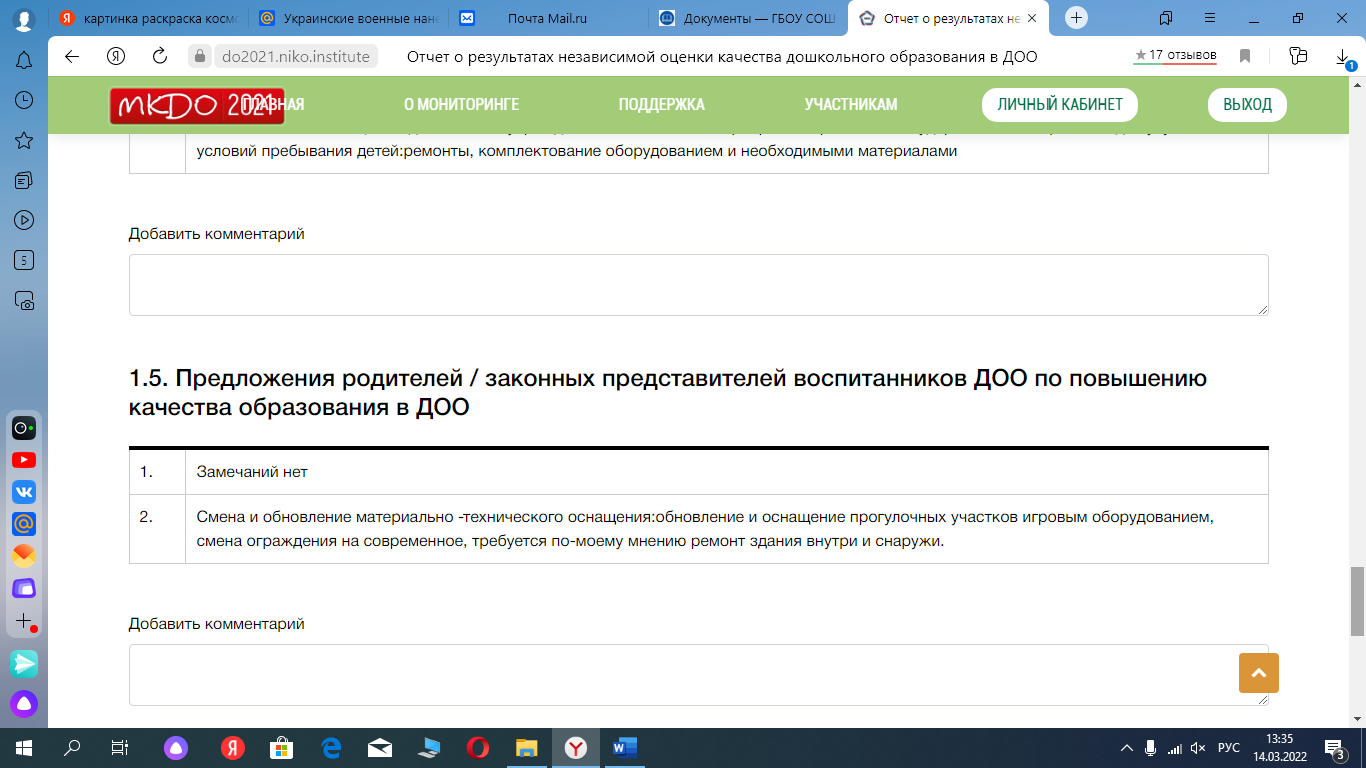 